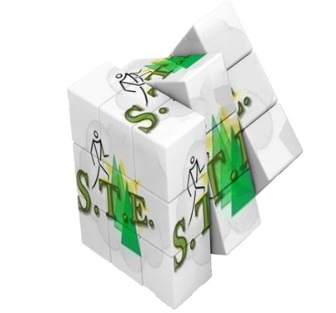 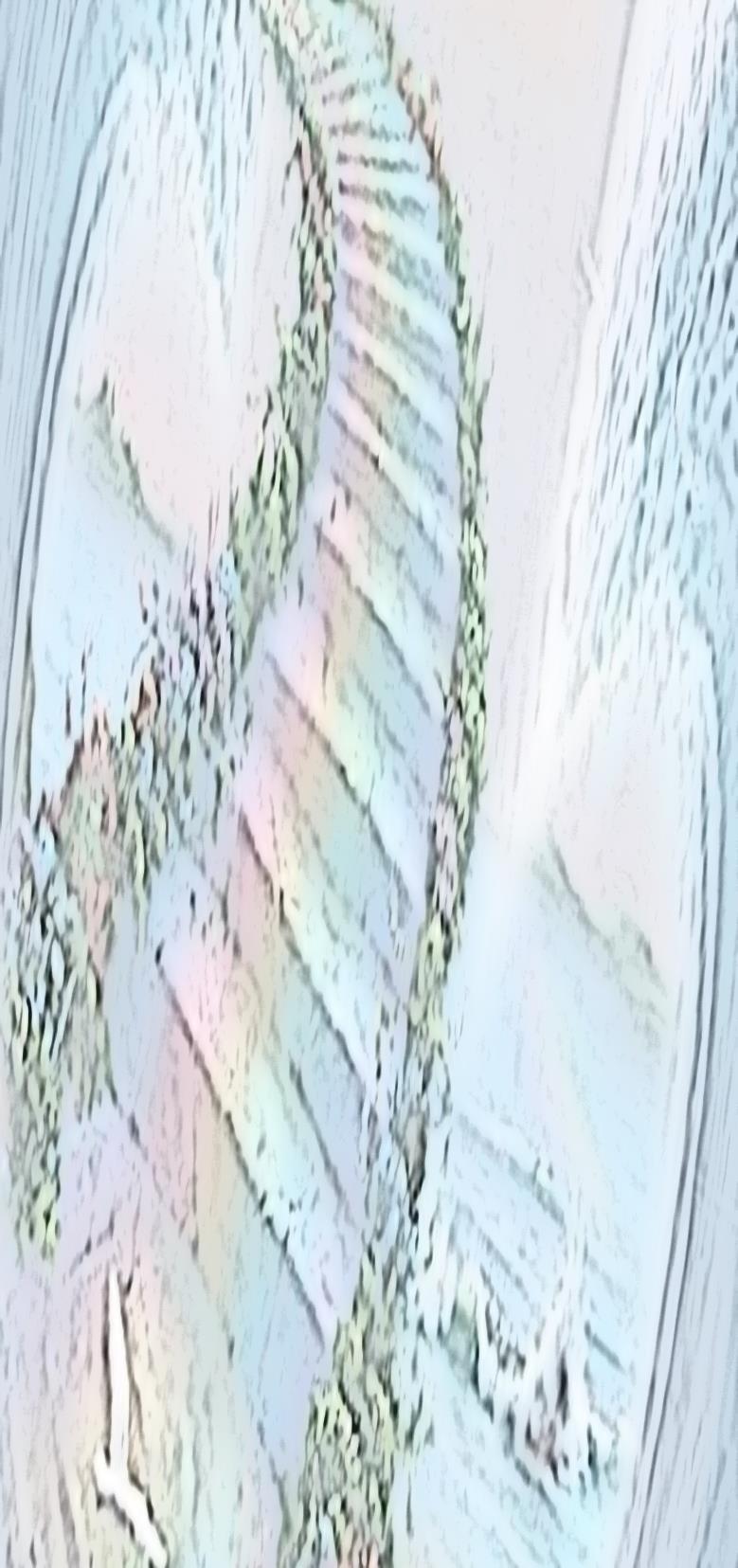 ECHIPA ORGANIZATOARE Directorprof. Nicoleta SEVASTIANDirector adjunctprof.  Mihaela Iuliana VINTILESCUProf. Paula DIMAProf. Cosmin DIMAProf. Daniela ION Prof. Cornelia PETRESCUProf. Nicoleta IACOBProf. Luiza OGREZEANUProf. Cristina PARNIUProf. Luiza STOICASecretar  NICULAIE  ALINA COMISIA DE JURIZARE:prof. Vintilescu Mihaela Iulianaprof. Iacob Nicoletaprof. Ghiță Danielprof. Parniu Cristinaprof. Benea LelianaLICEUL TEHNOLOGIC ADMINISTRATIV ȘI DE SERVICII „VICTOR SLĂVESCU” Str. Teleajen  nr. 11, 100504  Ploieşti, jud. Prahova, 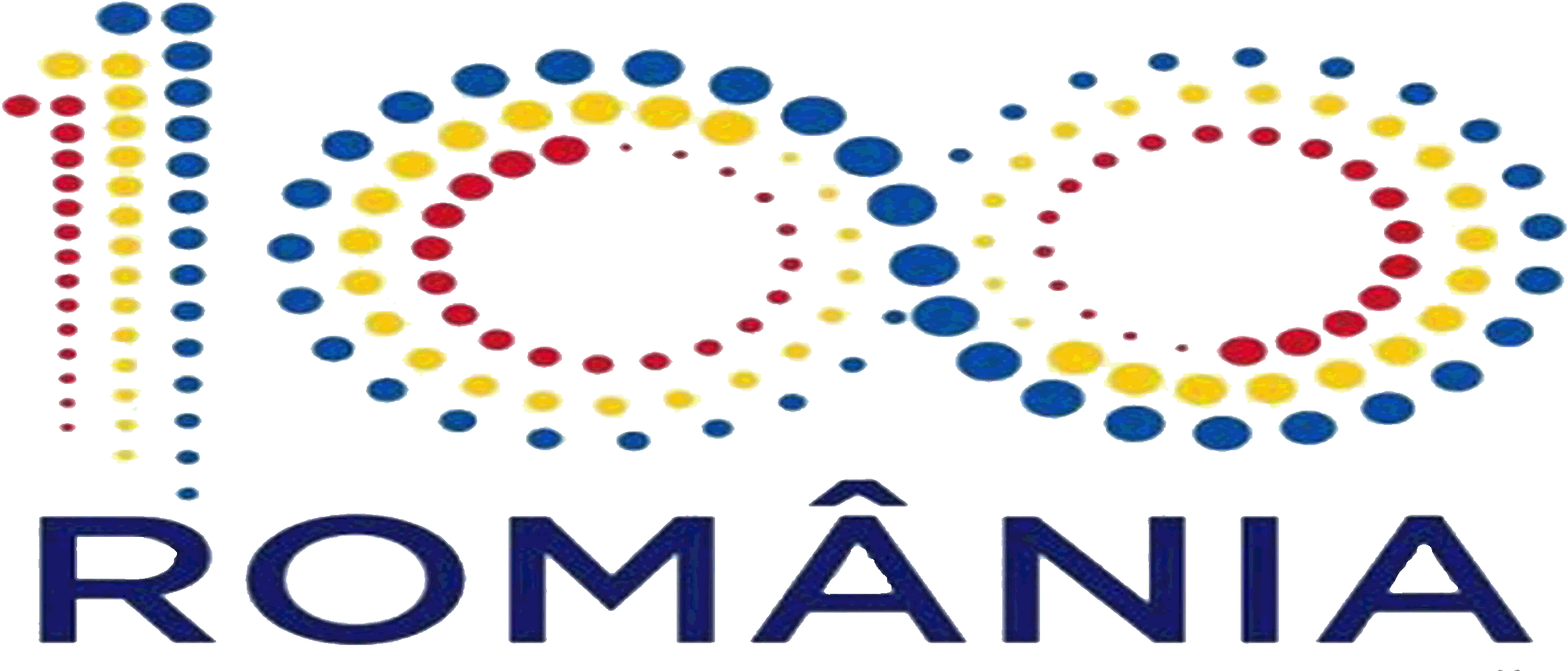 Telefon:0344.801.706/Fax: 0244.578.259E_mail: gsasp_i@yahoo.com ; Site:  http://www.victorslavescu.ro/ PROGRAM SALA 11DESCHIDEREA LUCRĂRILOR SIMPOZIONULUI 10.00      Poză de grupora 10.20Pauză10.25 –10.30Desfăşurarea activităţilor :Secţiunea  I  și a II-a– elevi10.30– 12.00Secţiunea a IV –a WorkshopSALA 410.30—11.45PREMIEREA12.15ÎNCHIDEREA LUCRĂRILORSIMPOZIONULUI12.30Moderatori:  Inspector școlar ed. fizică prof. Florina DAMIAN, D-na Mihaela STANCIU Agenția de turism „MikaTravel” Ploiești, Dir. prof. Nicoleta SEVASTIAN, Dir. adj. prof. Mihaela VINTILESCU, prof. Nicoleta IACOB,  prof. Luiza STOICA, L.T.A.S. „Victor Slăvescu” Ploieşti,   SECȚIUNEA  IL.T.A.S. „Victor Slăvescu” Ploieşti:Elevii: Apostoiu Cosmin și Coman Iulian,cls. a XI-a A, prof. coord. Dima PaulaElevii cls. a XI-a A, prof. coord.  Toma ElisabetaElevii: Paraschiv Cătălina și Stan Maria, cls. a XI-a F, prof. coord. Petrescu CorneliaPrezentarea materialelor înscrise la simpozion de la participanții indirect:Elevii  Colegiului Naţional „Kolcsey Ferenc” Satu Mare, prof. coord.  Maier ArnoldElev Liceul „Alexandru Cel Bun” Botoșani, prof. coord. Chițu MarianaSECȚIUNEA a II-aL.T.A.S. “Victor Slăvescu” Ploieşti:Elevii cls. a XI –a B, prof. coord. Stoica LuizaElevii cls.a XII-a B, prof. coord. Stoica Luiza și prof. Stoica NiculinaElevii cls. a X-a E, prof. coord. Ghiță RoxanaPrezentarea materialelor înscrise la simpozion de la participanții indirect:Elevii  Colegiul Economic „Maria Teiuleanu” Pitești, prof. coord. Graure Nicoleta, Graure Daniela, Graure SilviuElevii Colegiul Economic ,,Ion Ghica’’ Târgovişte, prof. coord.  Anghel Georghița și prof. Ilie SuzanaElevii  Colegiul Silvic „Bucovina”, Câmpulung Moldovenesc, Suceava,  prof. coord. Ciulei Despina SECŢIUNEA  a III -a   Workshop„Comunicarea eficientă”,  Formator :    Prof. DULU CLAUDIAPARTICIPANŢI :  PĂRINŢI, ELEVI, ŞI PROFESORI  DIRIGINŢICONCURS „CEA MAI REUȘITĂ PREZENTARE PPT”